Benemérita Universidad Autónoma de Puebla Vicerrectoría de Docencia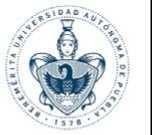 Formato de Aval Académico para Viajes de Estudio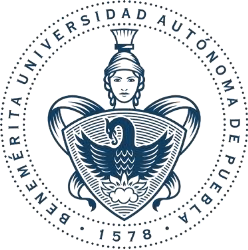 CARTA RESPONSIVAA quien corresponda,El (la) que suscribe C.				, en mi carácter de padre (madre) o tutor(a) del (de la) C.					, alumno(a) de la Unidad Académica				, con número de matrícula			, por medio de la presente, otorgo la autorización para que mi hijo(a) realice el viaje académico a					, el cual se llevará a cabo el (los) día(s)			del presente año, saliendo a las	horas de						y regresando a las		horas a					.Asimismo, tengo conocimiento de los riesgos que implica la realización de este viaje y, en consecuencia, libero de toda responsabilidad a la Benemérita Universidad Autónoma de Puebla y al personal directivo y docente acompañante, de cualquier posible incidente, percance o siniestro que pudiera acontecer durante las fechas antes mencionadas.Así también, estoy consciente y en total acuerdo que, si mi hijo(a), no respeta las indicaciones del personal acompañante, o incurre en alguna falta durante el viaje, se hará acreedor a las sanciones establecidas en la normativa universitaria aplicable.AtentamenteH. Puebla de Z., a	de	de	.Nombre y firma del padre (madre) o tutor(a)NOTA: EL PRESENTE FORMATO, JUNTO CON LA SOLICITUD DE AVAL DEBERÁN ENTREGARSE A ESTA VICERRECTORÍA CON 15 DÍAS HÁBILES DE ANTICIPACIÓN, DE LO CONTRARIO SE EMITIRÁ EL AVAL CORRESPONDIENTENOTA: EL PRESENTE FORMATO, JUNTO CON LA SOLICITUD DE AVAL DEBERÁN ENTREGARSE A ESTA VICERRECTORÍA CON 15 DÍAS HÁBILES DE ANTICIPACIÓN, DE LO CONTRARIO SE EMITIRÁ EL AVAL CORRESPONDIENTEUnidad Académica:Programa Educativo:RubroConceptosAcadémicoObjetivo del Viaje (Especificar el tipo):(PROPÓSITO FORMATIVO)El conjunto de experiencias formativas que permiten integrar capacidades que evolucionan en el tiempo y requieren incorporarse a la trayectoria académica para potenciar los procesos de aprendizaje que permitan el abordaje de nuevos desafíos de la formación profesional.El conjunto de experiencias formativas que permiten integrar capacidades que evolucionan en el tiempo y requieren incorporarse a la trayectoria académica para potenciar los procesos de aprendizaje que permitan el abordaje de nuevos desafíos de la formación profesional.(MOVILIDAD ACADÉMICA)El desplazamiento de estudiantes, docentes, investigadores o administrativos hacia otra instituciones o ambientes de aprendizaje establecidos con propósitos y fines formativos específicos y demostrables. Es importante que se considera movilidad académica incluyen la participación o ponencia en seminarios, cursos cortos, curso de idioma, coloquios, congresos, misiones, talleres, encuentros, ferias internacionales. Estancias cortas. Dentro del estado, país o en una movilidad internacional.AcadémicoAcadémicoImpacto académico que tiene sobre el Perfil de Egreso:Intencionalidad Didáctica: Es la orientación del profesorado que sirve de guía para enseñar o desarrollar un propósito formativo. Puede referirse a la enseñanza de una metodología, una técnica, un procedimiento que debe ser evaluable. El cual impacta en el desarrollo de las competencias o capacidades que integran el perfil de egreso.AcadémicoAcadémicoA qué asignatura(s) pertenece esta actividad:AcadémicoAcadémicoLa(s) asignatura(s), dentro del mapa curricular pertenece al nivel:AcadémicoBásico ( ) Formativo ( )AcadémicoCuatrimestre / Semestre en el que se encuentran cursando los estudiantes:AcadémicoLogísticoLugar donde se realizará el viaje (Nombre del Lugar, Ciudad, Estado):LogísticoLogísticoTiempo (Fecha y Horas):LogísticoLogísticoNúmero y Listado de estudiantes (Matrícula y Nombre):LogísticoLogísticoResponsable(s) Académico del Viaje (ID y Nombre):LogísticoLogístico¿Los estudiantes y personal académico contarán con seguro de viajero?LogísticoSi ( ) No ( )Nota 1. Anexar listado de asistentes al viajeNota 2. Anexar Carta Responsiva firmada por el padre, madre o tutor (a) Nota 3. Deberá Anexar Programa de actividades a realizarNota 4. Contar con el visto bueno del titular de la unidad académicaNota 5. Una vez obtenido el aval de la Vicerrectoría de Docencia, deberá tramitar el contrato de prestación de servicios ante la oficina de la Abogada General en el caso de ser un servicio de transporte externo; para el uso de vehículos institucionales corresponderá asegurar las condiciones del transporte ante la Dirección de Patrimonio.Nota 1. Anexar listado de asistentes al viajeNota 2. Anexar Carta Responsiva firmada por el padre, madre o tutor (a) Nota 3. Deberá Anexar Programa de actividades a realizarNota 4. Contar con el visto bueno del titular de la unidad académicaNota 5. Una vez obtenido el aval de la Vicerrectoría de Docencia, deberá tramitar el contrato de prestación de servicios ante la oficina de la Abogada General en el caso de ser un servicio de transporte externo; para el uso de vehículos institucionales corresponderá asegurar las condiciones del transporte ante la Dirección de Patrimonio.